Tajemství K. H. Máchyknihovna Lázně Bělohrad17. 5. 2018 od 18.00vyprávění Martiny Bittnerové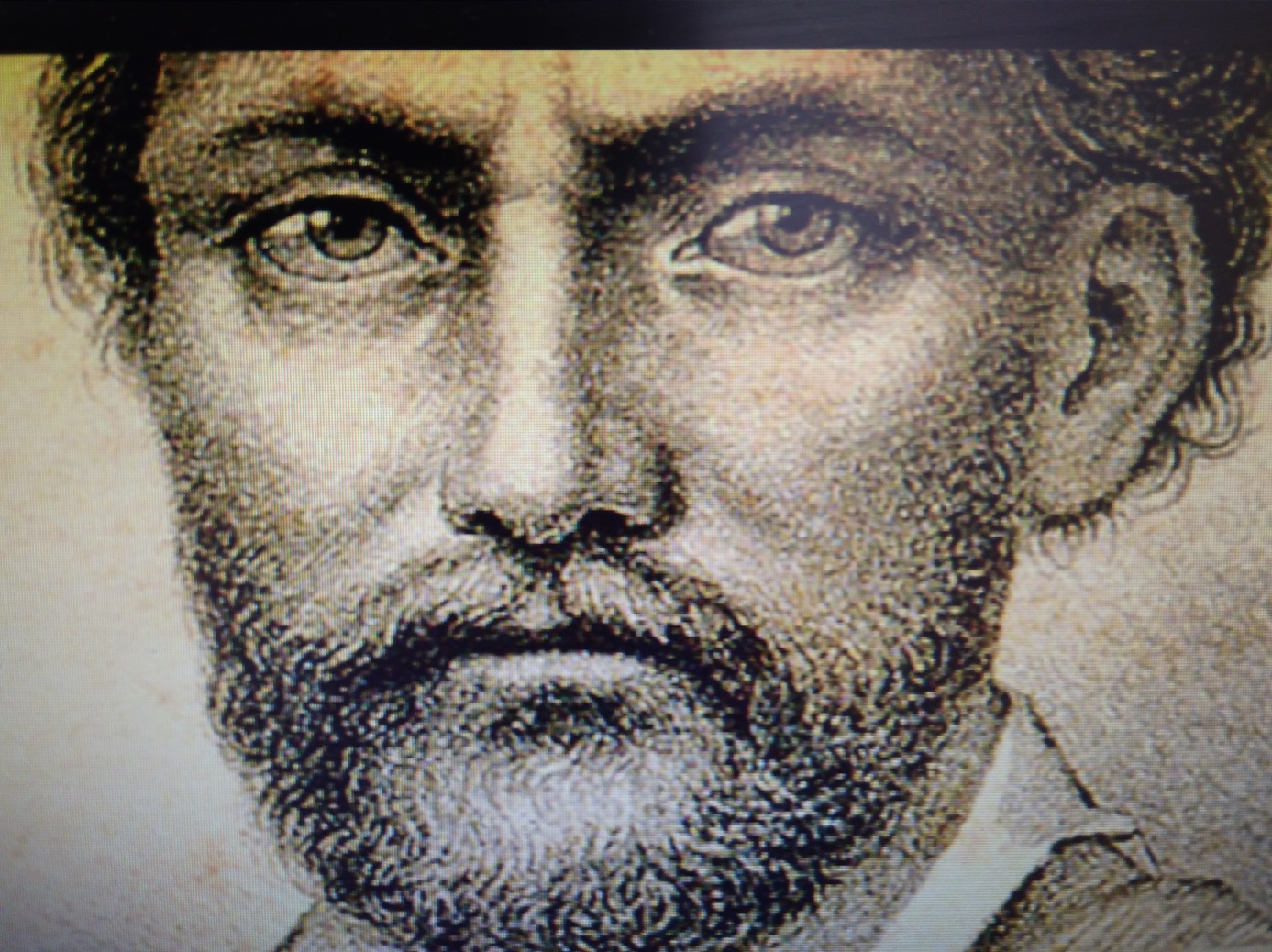 …dozvíte se zajímavosti z rodokmenu K. H. Máchy, o záhadě jeho portrétu, zapomenutých přátelích a další zajímavosti z básníkova života. Po besedě bude možné zakoupit některé z autorčiných knih…vstupné 30,- Kč